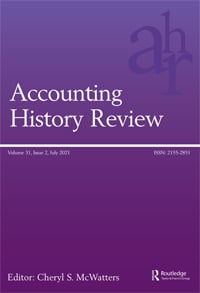 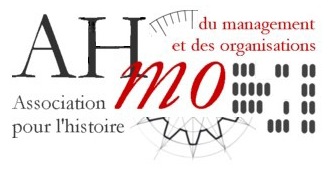 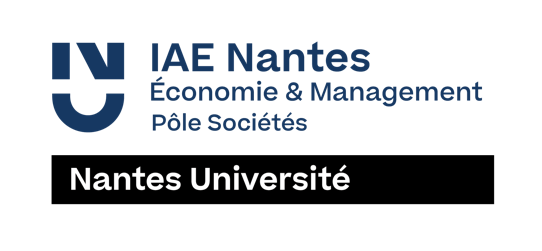 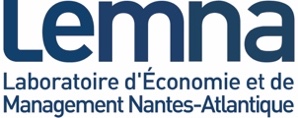 28èmes Journées d'Histoire du Management et des OrganisationsAccounting History Review Annual ConferenceNantes 22, 23 et 24 mars 2023Bulletin d’inscriptionTarif et des prestations :Pour des raisons logistiques, nous vous invitons à indiquer si vous participerez aux déjeuners et au dîner prévus :.Mode de paiement :Toute correspondance concernant l’inscription et le paiement des frais sera adressée à la trésorière de l’AHMO : Emilie Bonhoure emilie.bonhoure@kedgebs.com. Les modalités pratiques d’inscription sont les suivantes :En cas de règlement par chèque : le bulletin d’inscription rempli sera envoyé par e-mail à l’adresse emilie.bonhoure@kedgebs.com et le chèque sera libellé à l’ordre de l’AHMO et envoyé à l’adresse postale :Emilie BonhoureRésidence Emeraude11 rue Louis-Denis Mallet33130 BèglesEn cas de règlement par bon de commande : le bon de commande sera envoyé par e-mail à l’adresse emilie.bonhoure@kedgebs.com accompagné du bulletin d’inscription rempli.En cas de règlement par virement bancaire vers le compte de l’AHMO (coordonnées ci-dessous) : la preuve du virement du montant correspondant sera envoyée par e-mail à l’adresse emilie.bonhoure@kedgebs.com accompagnée du bulletin d’inscription rempli.NomPrénomInstitutionE-mailTéléphoneAvant 20/02Après 20/02 Plein tarif Inscription au colloque 230 €290 € Plein tarif Visites et dîner pour accompagnant(e)75 €90 € Tarif doctorant Inscription au colloque175 €90 €TotalMercredi 22/03 déjeuner Oui NonJeudi 23/03 déjeuner Oui NonJeudi 23/03 visites et dîner Oui NonVendredi 24/03 déjeuner Oui Non Chèque Bon de commande Virement bancaireTitulaire du compteAHMO (Association pour l’Histoire du Management et des Organisations)BanqueBNP ParibasRIB30004 00406 00010261336 84IBANFR76 3000 4004 0600 0102 6133 684BICBNPAFRPPXXX